Agenda for 3/29/2017 Leadership Council meeting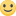 Pray In-Rev CCWELOME KIM SMITH!

Spiritual practice- Bringing Spirit into Church Business- Share what is happening in our lives. Prayer request. (Try to keep it brief) :)

Approval of February 2017 CORE Leadership meeting minutes

Old business:

Handicap accessible facilities (Women's bathroom) and ADA compliance- How does this fit in with priorities of roof etc.? Update from Mary

Shopping Center parking lot- Additional spaces for services- Additional discussionAssess  follow up procedure on new members- How is it going?

Dissolving of the CAT team and how this impacts the Center and the Core Council

Displaying pictures of the Practitioners and Core Council in the Center. - Set new date
New Business:

Minister's report

Financial reportPlayground equiptment. Timeline to be able to purchase or ask members for used playground equiptmentDecision on what members can be a part of count and close- Does Kathy Rice need additional people?

Discuss Goals and Strategy Plan from 2014SWOT analysis- inform members who could not attned of what we accomplished and set a date for further discussion

Pray Out